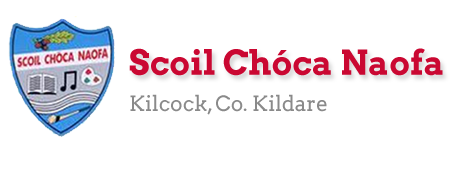 Dear 3rd Class,I hope you and your family are safe and well this week and that you have been making the most of the fine weather we are having. Last week, you completed the RSE programme at home. Well done  We had our first zoom call last week. It was so lovely to see you all again. I enjoyed catching up with you and hearing what you have been up to. I would like to commend you on your wonderful behaviour during the meeting. Details of the next zoom call will be sent to your parents in the coming days. I am looking forward to it already.This week is Sports Week. I would like to you to get outside in the fresh air and get active. Play some ball games, do some skipping, go for a walk/cycle/run, even create your own game.  There are 3 videos on the school website: a school staff video and 2 videos of some famous sportspeople you might recognise. If you haven’t seen them yet, make sure to check them out.I would love to see some photos of you being active this week. A gentle reminder that photos with your face in them will not be used on the school website. A certificate is attached at the end of this document for you to print off on completion of Sports Week. Best of luck A massive thank you to you and your parents for sending me pictures of your work again this week. I love seeing what you have been getting up to and I am so pleased with all of the work you have been doing at home. Please continue to send the work you are most proud of to mstierney@scoilchoca.ie. Have a look at the website each week to see some pictures of the fantastic work being done at home.Ms. McCabe is working this week and would be delighted to hear from those children who work with her. Her email address is msmccabe@scoilchoca.ie .Enjoy Sports Week, Ms. Tierneymstierney@scoilchoca.ie 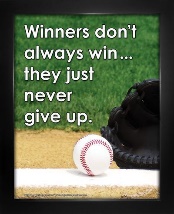 Work for Ms. Tierney’s 3rd Class: Monday 08/06/20 – Friday 12/06/20Ms Mc Cabe is working this week, Monday-Friday Sports Week 100 Points Challenge:Sports WeekSTAY ACTIVE CHALLENGEBUILD YOUR POINTS WITH EXERCISEWhat I have to do: Every day you have to accumulate 100 points by completing a variety of different activities. Each activity gives you different points. The Daily Bonus Activity can be any other activity that is not listed. Some suggestions might be a training session from your GAA or Soccer club, a dance class, a gymnastics class or even a family workout!Outdoor ChallengesIndoor Challenges           ***Daily Bonus Activity***      100 pointsSports videos for a daily bonus activity:https://www.youtube.com/watch?v=xB0sg8nQXDc&list=PLt3aHDpWcOx0KJFmNWegn4eTv50f9Qgu_&index=2&t=0sThis is a family dance class.https://www.youtube.com/channel/UC_4CVGZ-aQH2V6cLGYmKMAgThis is a video with soccer skills suitable for primary school children.https://www.youtube.com/watch?v=hmMobq5velUThis is a dance to “Sorry” by Justin Beiber.  https://www.facebook.com/180216932023233/videos/895787854180836/This is Triathlon Ireland Fitness Video for kids.https://www.facebook.com/SportIrelandCampusFitness/videos/311157616522289/This is Sport Ireland’s family PE at Home Workout.https://www.youtube.com/watch?v=M5ffOxDIcwc&amp;list=RDCMUCyqR7WkL8i1b6xtSssDmW9w&amp;index=4This is a dance to ‘Can’t stop this feeling’ by Justin Timberlake.Sports Star Fact File: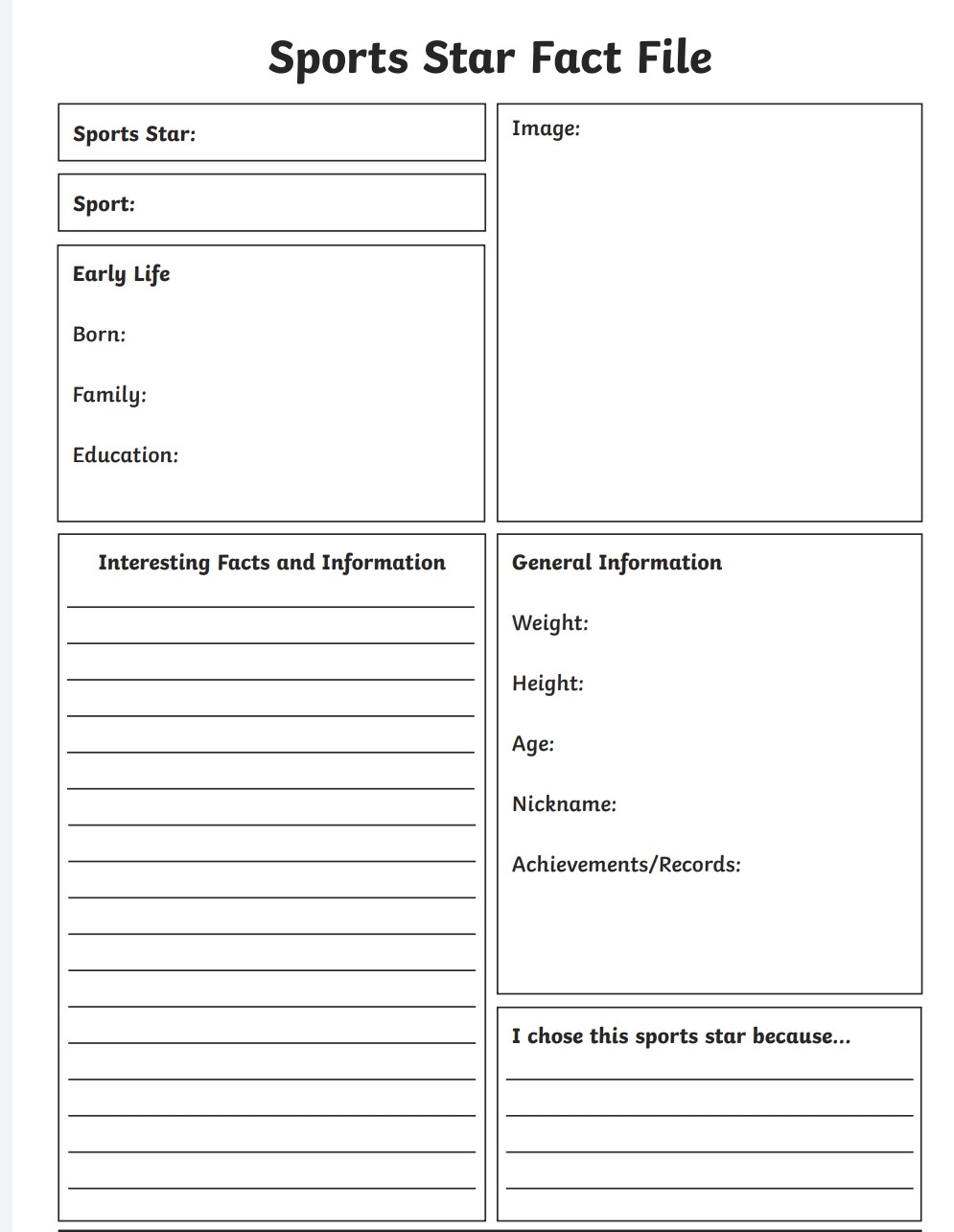 Cuardach Focal- Lá Spóirt: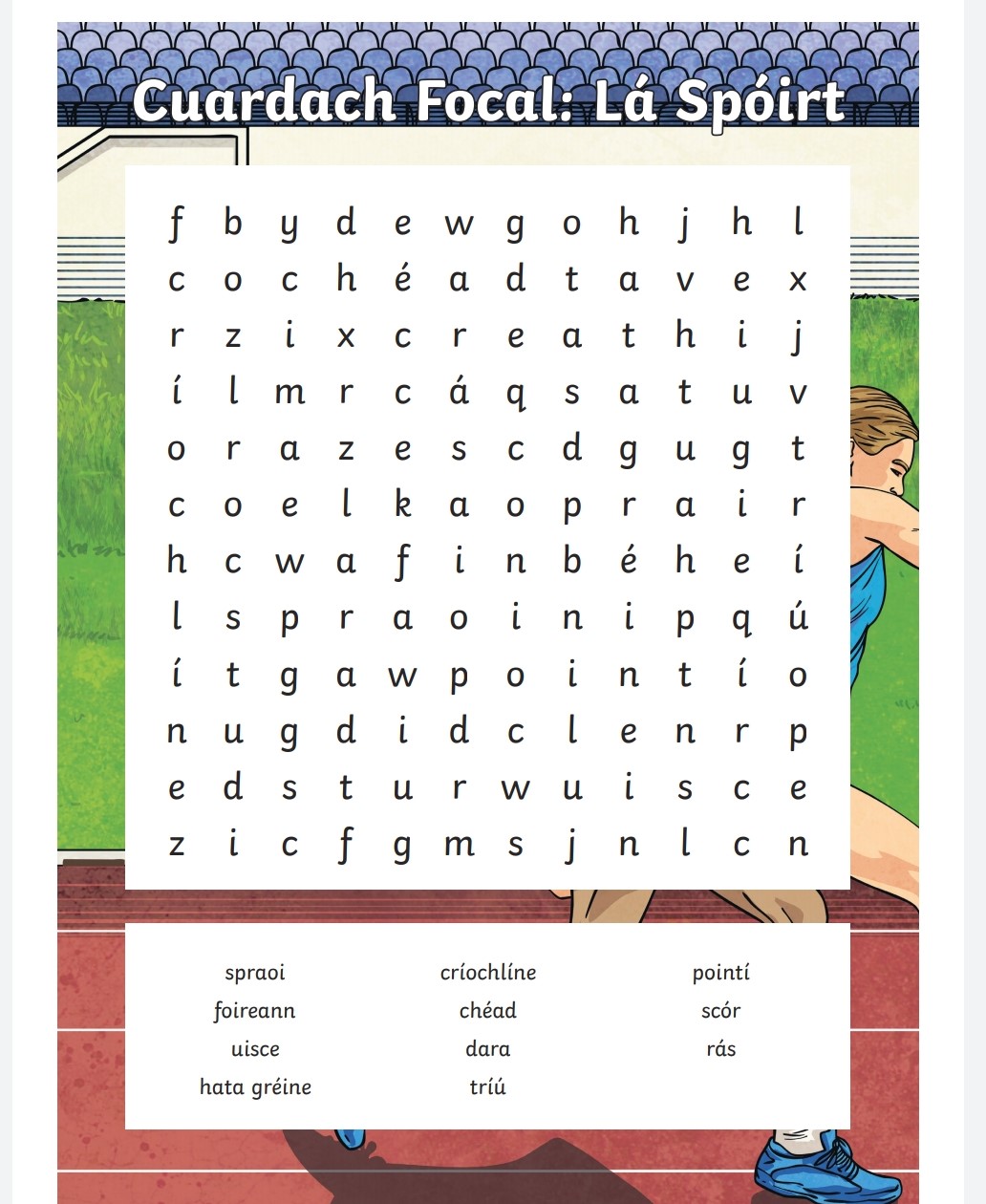                             spraoi=fun                               críochlíne= finish line                           pointí= points                            foireann=team                         chéad= 1st                                               scór= score                            uisce=water                              dara= 2nd                                               rás= race                            hata gréine= sunhat                 tríú= 3rd Reading Comprehension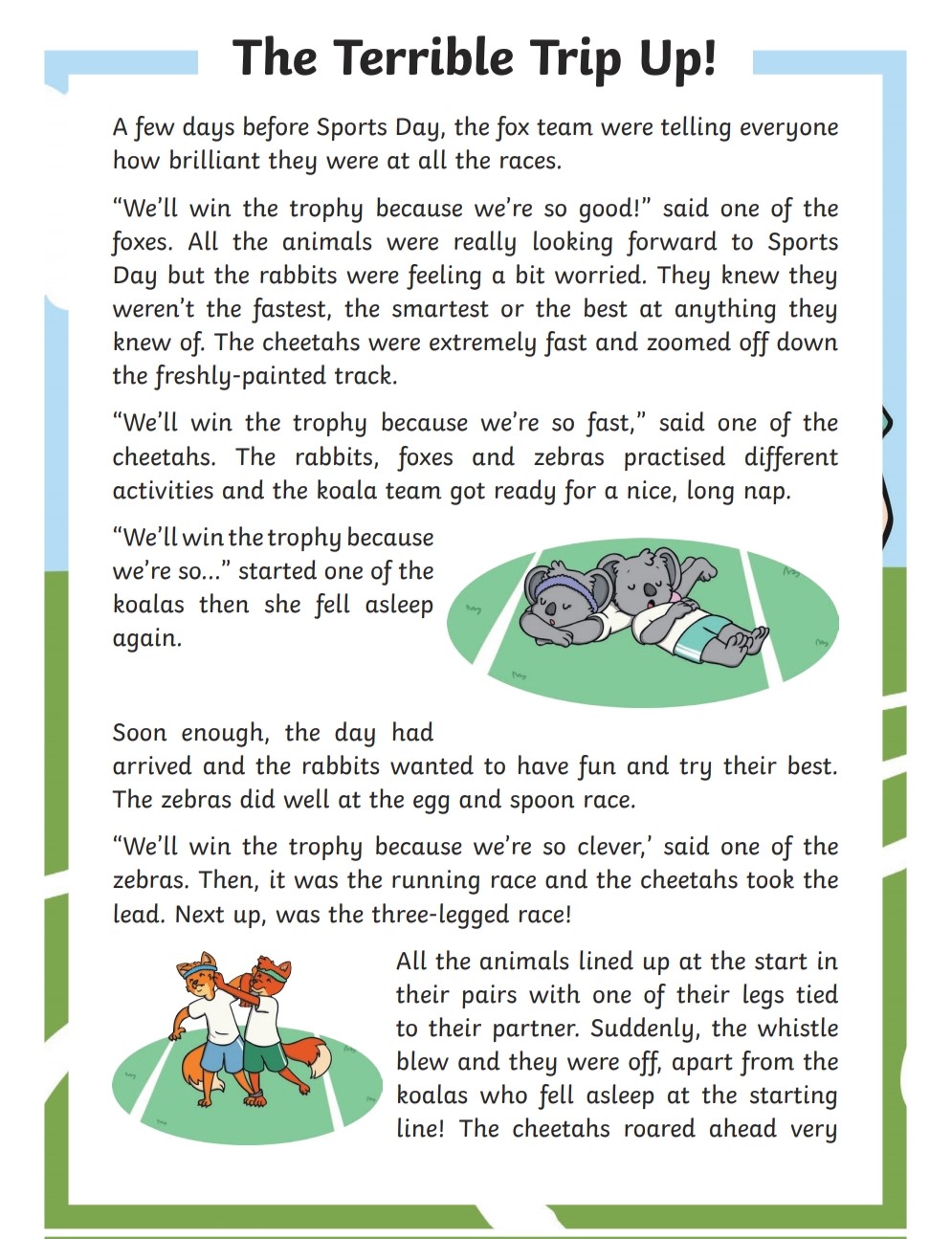 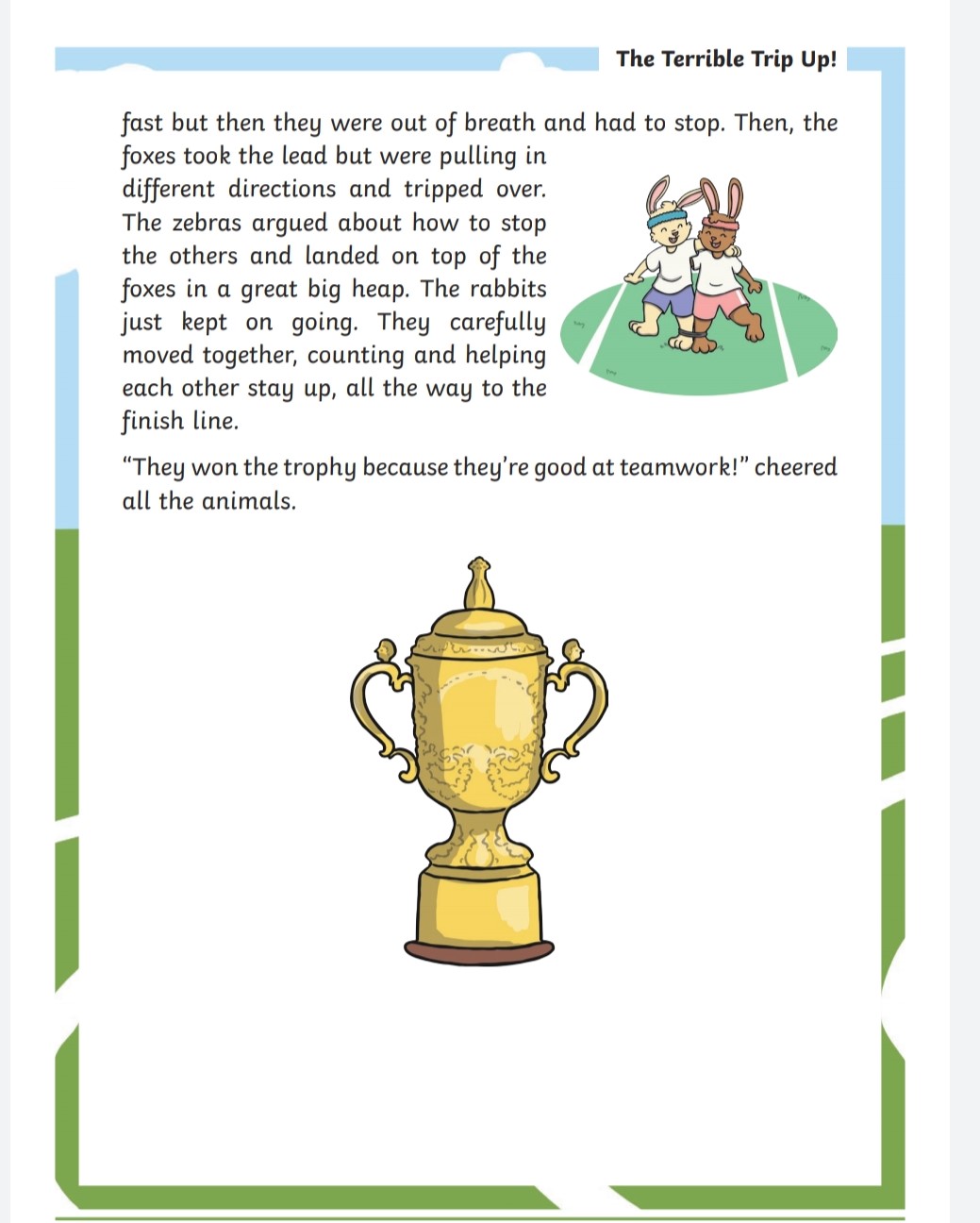 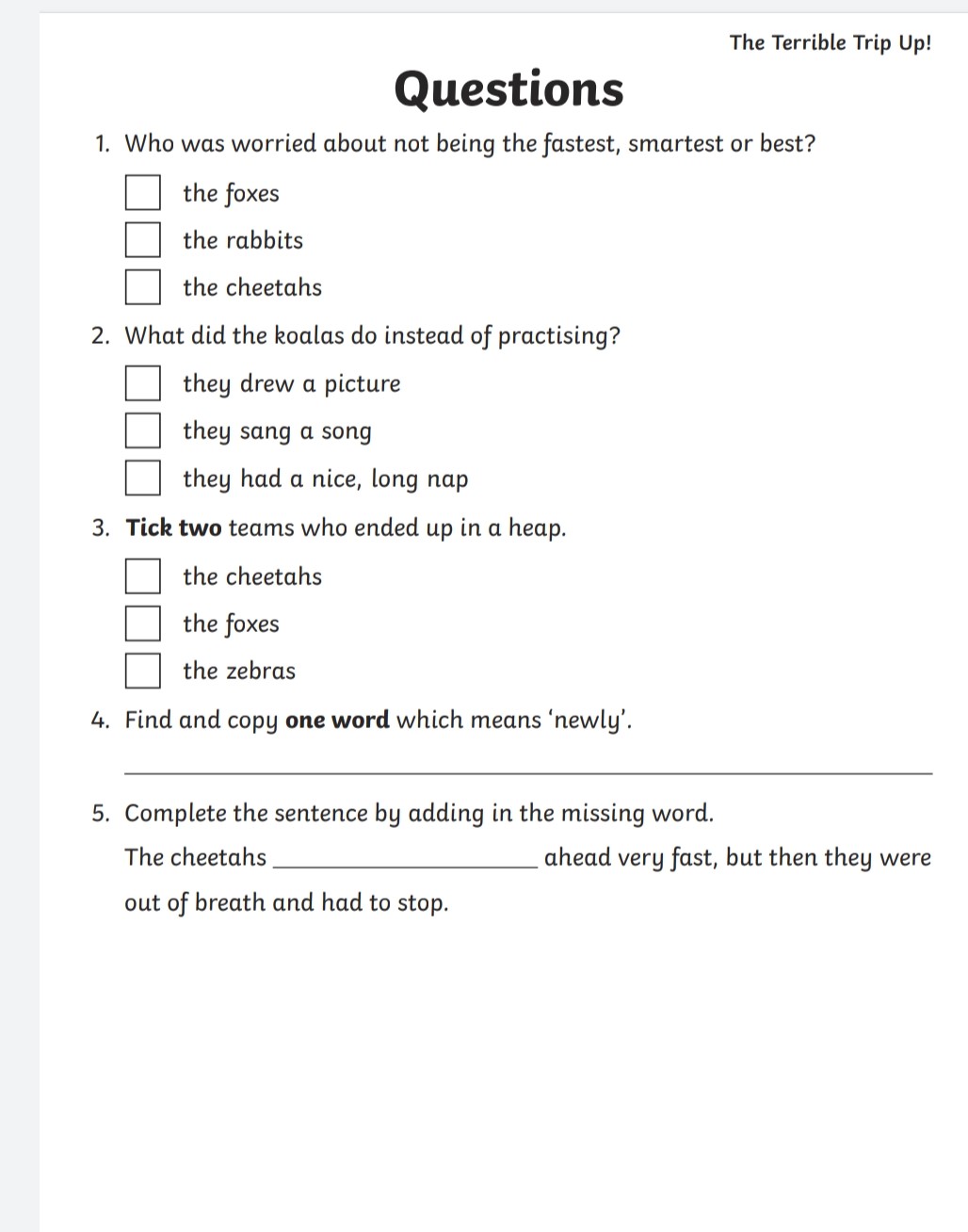 Angles Scavenger Hunt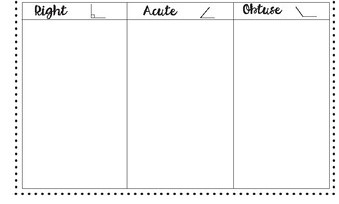 Outdoor Art Ideas Using Chalk: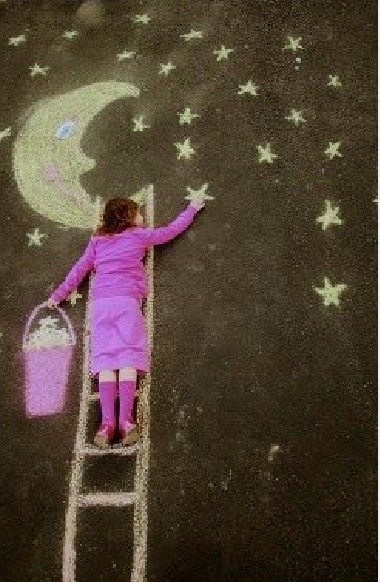 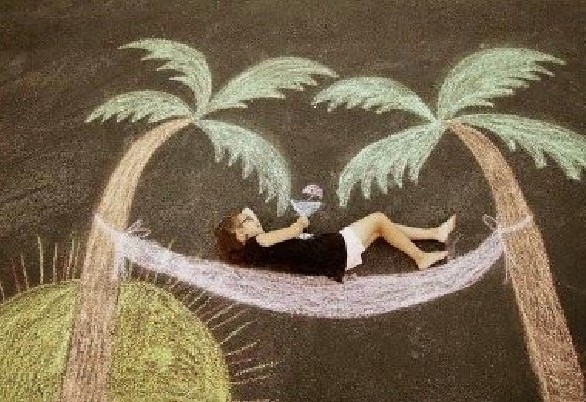 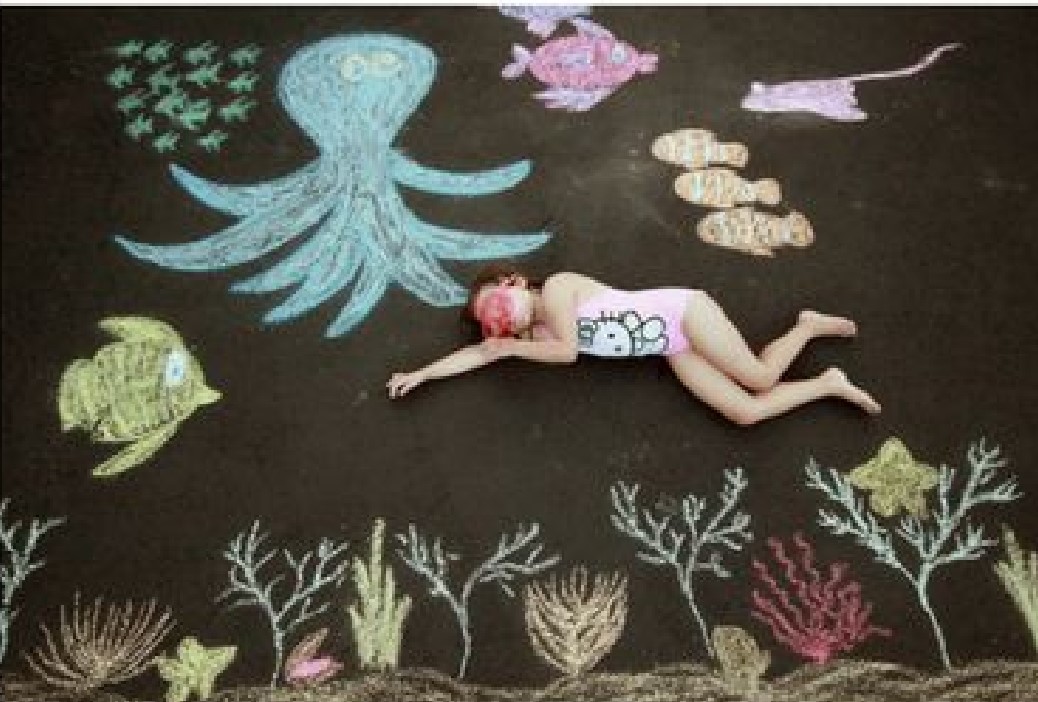 Mindfulness Art: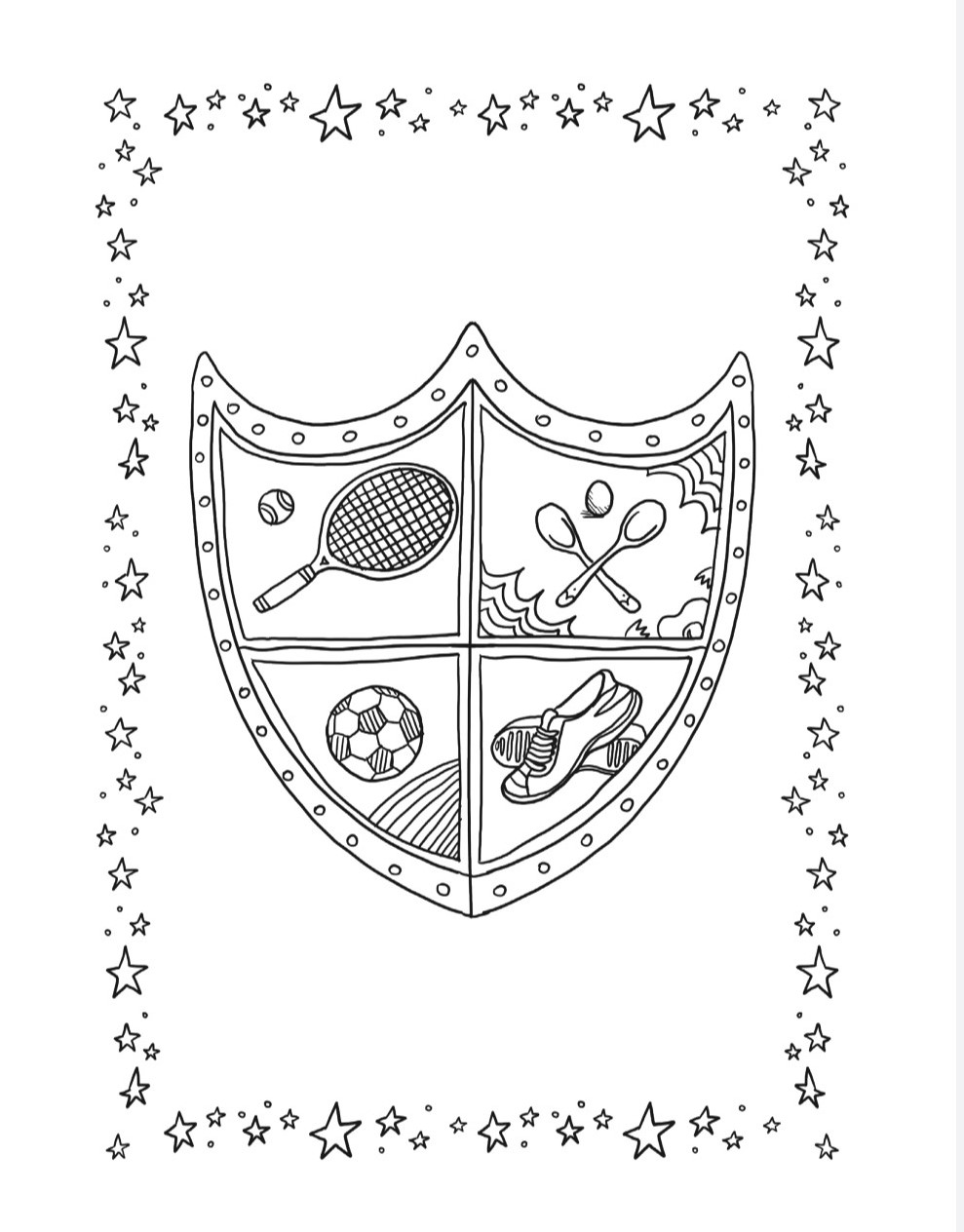 Active Week Acrostic Poem: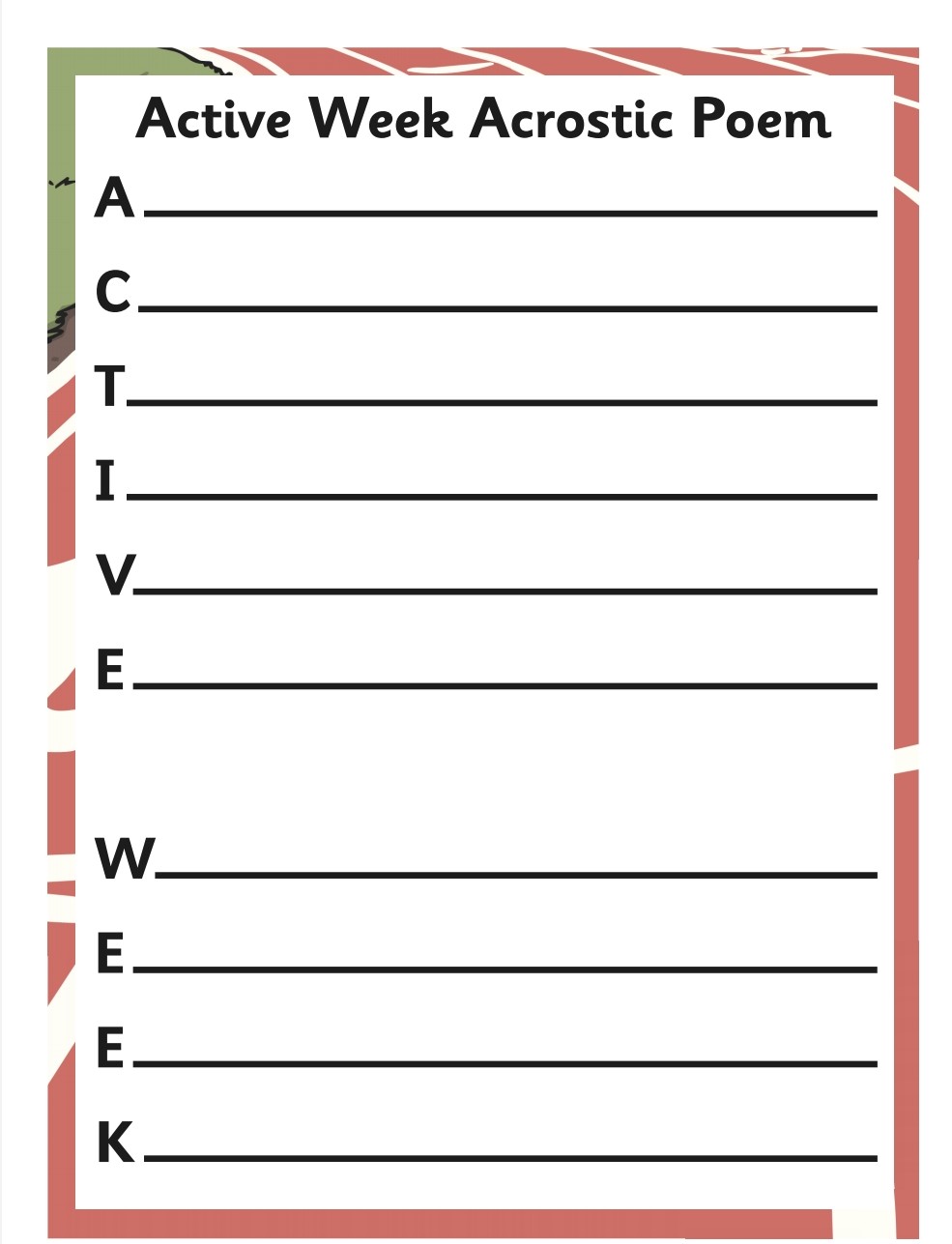 Léigh sa Bhaile- Foireann na Scoile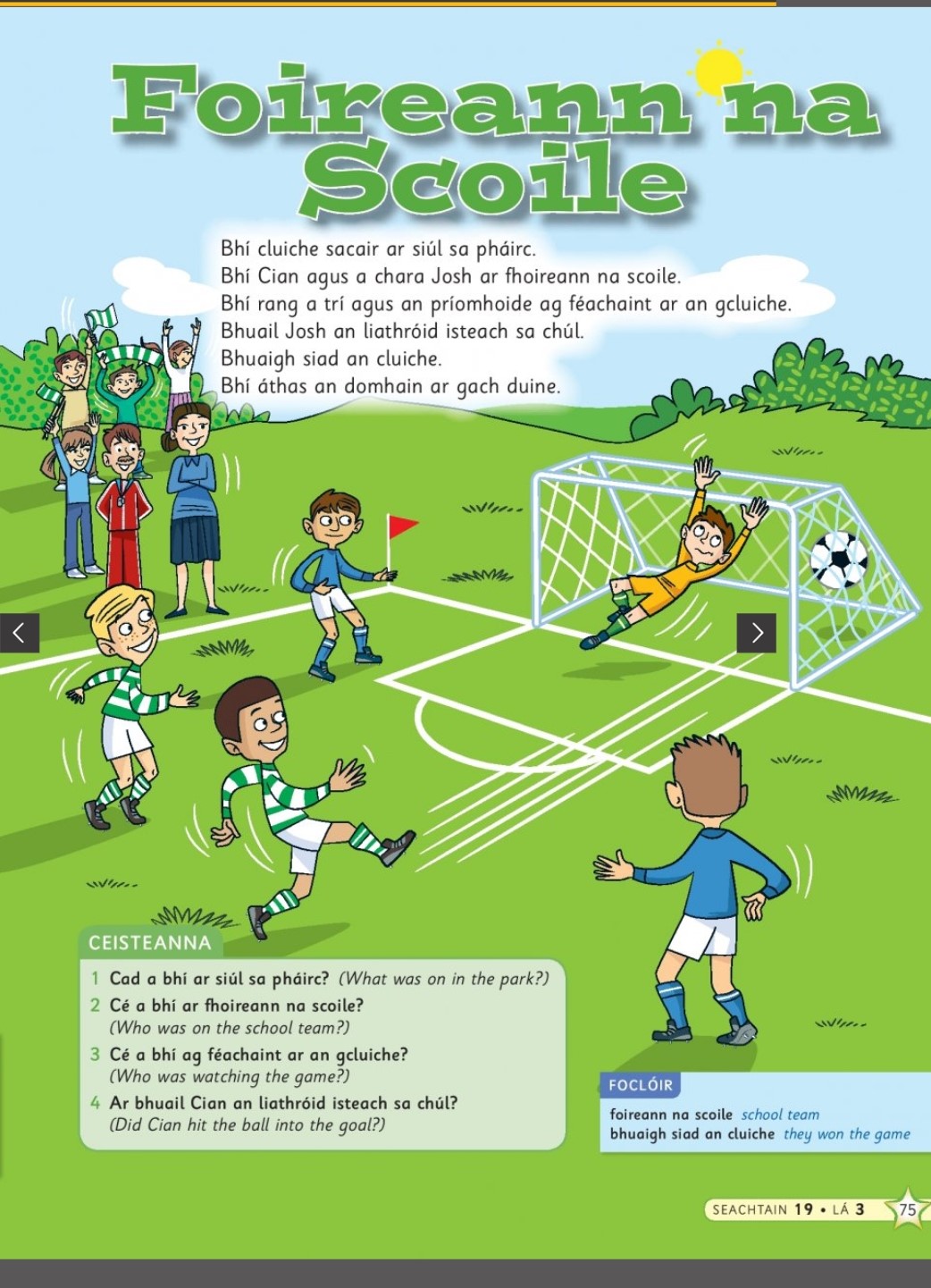 	(Double click the icon to listen to the story)Outdoor Maths Challenge: Build a Bug Hotel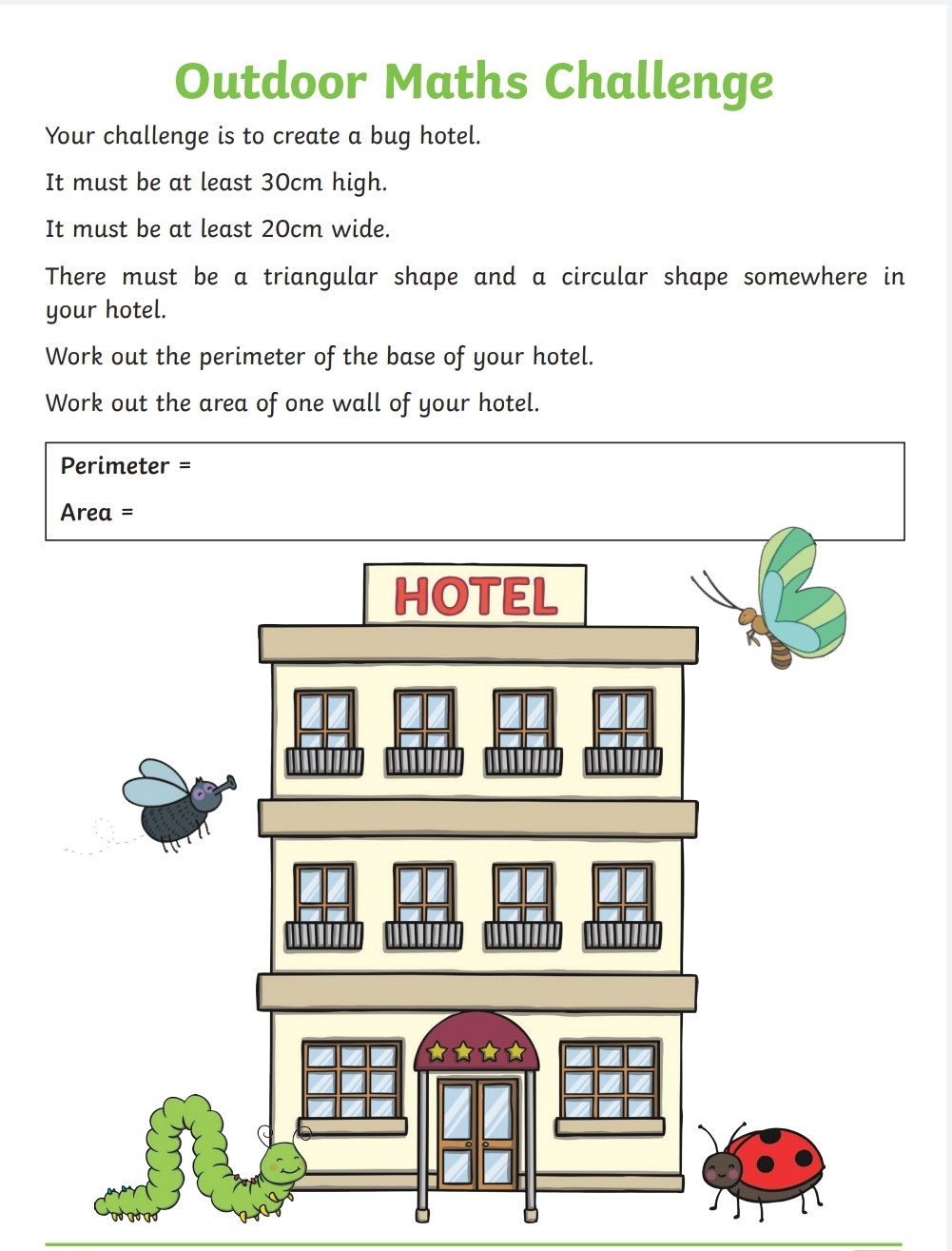 Sports Day Word Unscramble:throw, javelin, sack race, hurdles, egg and spoon, relay, target, skipping, races, running, long jump, sport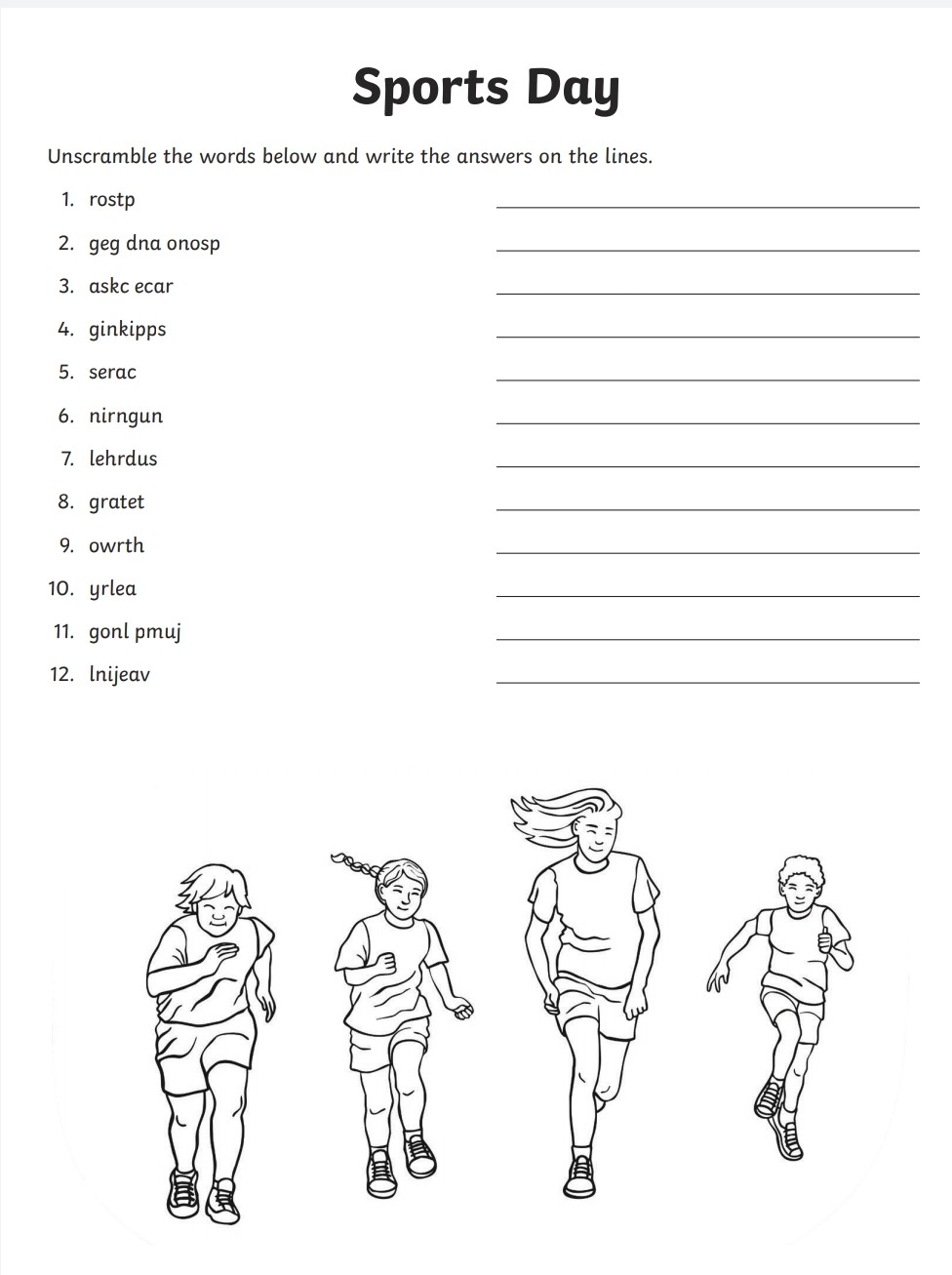 Scoil chÓca Naofa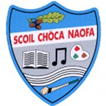          _______________________Congratulations on taking part in Sports WeekJune 2020MondayEnglish: Sports Star fact-file writing activity- Research your favourite sports star.Irish:Cuardach Focal/Wordsearch: Lá Spóirt/Sports DayP.E: Sports Week100 points challengeVideo: Choose one of the videos below as a daily bonus activity.TuesdayEnglish:The Terrible Trip Up Reading Comprehension: Read & answer the questionsMaths:Angles scavenger hunt P.E: Sports Week100 points challengeVideo: Choose one of the videos below as a daily bonus activity.WednesdayMaths:Make a map challenge- Draw a plan of the area of your house and garden. Plan a treasure hunt/maths trail for your family giving them different clues to solve.Art:Outdoor Art: Get creative with chalk (see ideas below) / Mindfulness artP.E: Sports Week100 points challenge Video: Choose one of the videos below as a daily bonus activity.ThursdayEnglish: Active Week Acrostic PoemIrish:Léigh ‘Foireann na Scoile’ agus freagair na ceisteanna.P.E: Sports Week100 points challengeVideo: Choose one of the videos below as a daily bonus activity.FridayMaths:Outdoor Maths Challenge: Build a bug hotel (See below for details)English:Sports Day Word UnscramblePE: Sports Week100 points challengeVideo: Choose one of the videos below as a daily bonus activity.Running (15 minutes)60 pointsCycle (30 minutes)60 pointsWalk (30 minutes)50 pointsKick about40 pointsTrampoline (20 minutes)40 pointsSkipping (10 minutes)40 pointsBasketball games (20 minutes)40 pointsPuck around40 pointsHopscotch (5 minutes)10 pointsRunning up and down stairs x 5 40 pointsOnline yoga class50 pointsOnline dance class50 pointsPressups x 2020 pointsSquats/Frog Jumps x 2020 pointsHula Hooping x 2020 pointsTable Tennis20 pointsBalloon keepie uppie (15 min game)20 pointsPlank Hold  (30 seconds x 5)30 points